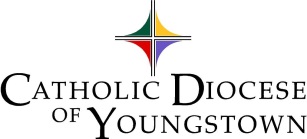 2020Office of Religious EducationDirectory for CatechesisPERMISSIONS TO PUBLISH CONSENT FORMPHOTO/VISUAL CONSENTName of Parent or Guardian 					_______				Name of minor child 								______		Gives permission for (name) 										of 							 parish/school/organization.  		 I give permission for my son/daughter to be photographed or videoed at  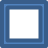 						  Parish.  I realize that the photo or video may be published in the newspaper, magazine, parish website, or other publication deemed appropriate by the Parish for informational or educational purposes regarding the Parish’s programs or curriculum.OR  		 I have read the Photo/Visual Consent and do NOT give permission for my child to the above request.PERMISSION TO PUBLISH ON THE INTERNET  	             I give 						 Parish the right to use the following participant material for my son or daughter for inclusion on the internet ONLY on the Parish Website or other media platforms under the Parish name.  I affirm that I have the legal right to issue such consent.Check ALL that apply. (A blank space indicates the intent of the parent or guardian to NOT allow that information on the Parish Website or other media platforms under the Parish name.	  First name only				  Photo of Participant project	  Group photograph				  Individual participant photoSIGNATURE									 Date 			F-21